    SAMPLE SALE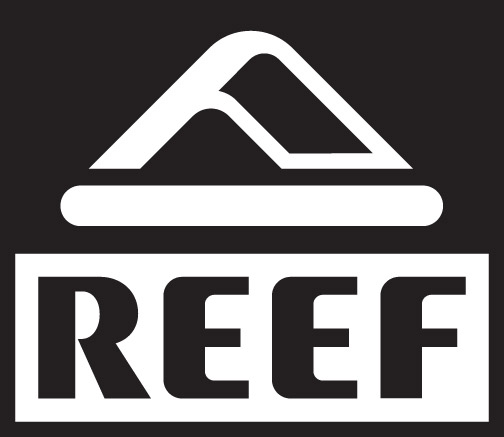                  THIS SATURDAY, july 6TH 9AM to 2PM1790 Hwy A1A Unit #103Satellite Beach (Across from Sun on the Beach Restaurant on A1A) MENS-WOMENS-KIDS-LOOK FOR THE TENTS-!!ALL BELOW WHOLESALE- CASH ONLY!!